Verslag Werkgroep Fictie
26/11/2019
1.	Goedkeuring verslag vorige werkgroep 14 maart 2019	12.	Onderwerpsontsluiting	12.1	Sprookjes / Mythen, sagen en legenden	12.2	Waargebeurd:	22.2.1	Aangepaste definitie – ook bij films	22.2.2	True crime	22.3	Griezel en horror	32.4	Spionageromans	42.5	Prozagedichten versus Versromans	43.	Opvolging andere en vorige werkgroepen en fora	53.1	Reeksen, personages en nummering	53.2	Vormgenres	63.3	Thema’s als verwijzing vs. Thema’s over…	74.	Varia	75.	Taken	86.	Aanwezigheden	87.	Volgende werkgroep	9Goedkeuring verslag vorige werkgroep 14 maart 2019Het verslag wordt goedgekeurd.OnderwerpsontsluitingSprookjes / Mythen, sagen en legendenHet nieuwe genre ‘Mythen, sagen en legenden’ heeft de genres ‘Mythen, sagen en volksverhalen’ (jeugd) en ‘Volksverhalen’ (volwassenen) vervangen. De definitie werd op de vorige werkgroep reeds goedgekeurd en is ondertussen opgenomen in de Invoerafspraken.Via het forum gaf de meerderheid de voorkeur aan de Drietand als nieuw etiket, met de verwoording ‘mythen’. Het etiket is ondertussen ook beschikbaar in Biblioprint.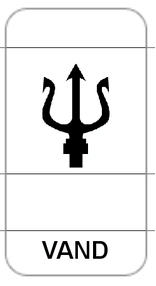 In Open Vlacc is overal (waar van toepassing) indicator 9 aan de bestaande records toegevoegd zodat ook het 999-veld aangepast is. TAAK:  BC zoekt ondertussen nog verder naar een oplossing voor de ‘adjectiefvormen’ voor fictie en non-fictie. En past aan waar ‘volksverhalen’ nog voorkomt in geleding.Waargebeurd: Aangepaste definitie – ook bij filmsDe definitie van het genre ‘Waargebeurd’ is aangepast en kan nu ook toegekend worden aan verfilmde ‘waargebeurde verhalen’ die niet op een boek zijn gebaseerd (wat bij de vorige definitie niet het geval was). True crimeOp de Werkgroep Fictie van maart spraken we af dat de werkgroepleden de eigen collectie m.b.t ‘true crime’-boeken zouden bekijken. Hieruit komt naar voren dat boeken uit dezelfde reeksen bv. de reeks “True crime” soms bij fictie en soms bij non-fictie (bv. Patrick Haemers, Andras Pandy) terechtkomen. We noteren de volgende vragen:Moeten we in de definitie meer ‘gewicht’ geven aan het genre Waargebeurd – waar nu eerder sensatieboeken bij terecht komen? De Werkgroep opteert ervoor om eerst per reeks een lijst te maken van de ontsluiting per ‘werk’ en de definitie daarvan te laten afhangen.Moeten we de definitie laten afhangen van de ‘doelgroep’ van true crime? De reeksen blijken niet altijd eenduidig in opzet.  True crime lijkt ook te zijn veranderd doorheen de tijd.Moeten we van ‘Waargebeurd’ een soort ‘vormgenre’ maken en het dus ook toelaten bij non-fictie? Dan moeten we uitzoeken hoe we dat in de etiketten kunnen opvangen. TAAK:BC zoekt de discussies op die hierover al in het verleden zijn gevoerd als basis voor de volgende Werkgroep.BC bekijkt de boeken van ‘typische’ misdaadauteurs en maakt een lijst van reeksen per uitgever en de bijbehorende ontsluiting in Open Vlacc en stuurt de lijst door via het forum.Iedereen kijkt de lijst na en gaat na of de reeksen in de eigen bibliotheek anders zijn opgesteld dan de ontsluiting in Open Vlacc.Op basis van de lijst zullen we  op de volgende Werkgroep de vragen die we nu opgesteld hebben trachten te beantwoorden en beslissen hoe we met het genre ‘Waargebeurd’ / met de ‘true crime’-reeksen verder gaan. Griezel en horrorBC stelt voor om één definitie te hanteren voor de genres ‘Griezelliteratuur’ (vw), Griezelverhalen (jeugd) en Griezelfilms (jeugd en vw). Verhaal of verhalen waarin gebruik gemaakt wordt van geheimzinnige, spookachtige, mythische en bovennatuurlijke elementen (vampieren, spoken, monsters, mummies ...).  Met deze verhalen wil men de lezer of toeschouwer angst aanjagen door gebruik te maken van onverwachte, dikwijls gruwelijke gebeurtenissen (bv. kannibalisme, duiveluitdrijvingen, martelpraktijken, necrofilie, …). De (al dan niet gewelddadige) dood loert vaak om de hoek. Horror wordt ook tot dit genre gerekend.Uitgesloten termen: Gothic novels, Griezelverhalen (bij vw) of Griezelliteratuur (bij jeugd), Spookverhalen, Spookliteratuur, HorrorverhalenVerwante termen: ThrillersNiet combineren met: FantasyDe werkgroep gaat akkoord met de nieuwe definitie.De term ‘horror’ is eerder een zoekterm dan ‘Horrorverhalen’,  ‘Horrorfilms’ of ‘Horrorliteratuur’. In Open Vlacc kan een term echter maar één keer uitgesloten worden (of bij Griezelfilms of bij Griezelliteratuur). De werkgroep gaat akkoord om horror uit te sluiten bij het genre ‘Griezelfilms’ bij volwassen fictie. Bij jeugd sluiten we het uit bij ‘Griezelverhalen’ (omdat er eigenlijk amper horrorfilms voor de jeugd zijn).SpionageromansDe definitie van het genre ‘Spionageromans’ is achterhaald, waardoor de hedendaagse ‘spionagethrillers’ vaak ten onrechte het genre ‘Thrillers’ krijgen. De Werkgroep gaat akkoord met de volgende verbeterde (rood gemarkeerd) definitie:In deze romans trachten geheimagenten, geheime diensten of spionnen gegevens van politieke, militaire, industriële, … aard te bemachtigen, geheime wapens te vernietigen, terreurorganisaties op te rollen... De veiligheid van een staat of organisatie wordt bedreigd. Het verhaal is spannend, de actie primeert.Het genre mag gecombineerd worden met het genre ‘Thrillers’, maar ‘Spionageromans’ primeert en krijgt een indicator 9 voor het etiket. TAAK:  	BC bekijkt de combinatie ‘Spionageromans’ en ‘Thrillers’ en voegt indicator 9 toe aan het 	genre ‘Spionageromans’.Prozagedichten versus VersromansN.a.v. een aantal werken bij de jeugd waarbij ten onrechte het genre ‘Prozagedichten’ is toegekend aan in versvorm geschreven proza stelde de Werkgroep Jeugd voor om een nieuw genre ‘Versromans’ te introduceren met de volgende definitie:In versvorm geschreven verhalen, waarbij het verhalende wordt onderstreept door een uitgebreid gamma personages, het gebruik van meerdere stemmen, dialoog, beschrijving en actie.Vraag is of we dit genre ook kunnen introduceren voor de volwassen fictie. BC stelt voor om het aan recente titels als ‘Poet X’ van Elizabeth Acevedo, en klassieke in versvorm geschreven werken zoals La Divina Commedia (Dante), Canto General (Pablo Neruda), Canterbury tales (Chausser), Odissee en Ilyas (Homerus), e.d. toe te kennen.Bedenkingen vanuit de werkgroep voor toekenning aan recente werken:De bibliotheekgebruikers zoeken niet op een term als ‘Versroman’.Deze romans worden nu vaak ontsloten met ‘Poëziebundels’, maar daar staan ze niet juist. Voor die boeken zou een extra genre ‘Versromans’ een oplossing kunnen zijn, bv. Poet X.Vraag is ook of het niet eerder een trend is dan een genre. Vroeger gold dan de afspraak om zo’n ‘nieuw genre’ als thema op te nemen. Toch vinden de catalografen dat geen goede oplossing. De werkgroep beslist om het genre ‘Versromans’ nog niet te introduceren omdat er te weinig werken zijn die hiervoor in aanmerking komen en omdat het misschien eerder een trendgevoelig genre is dat niet op de lange termijn behouden kan blijven. De Werkgroep spreekt af om het genre op te nemen in de samenvatting en de titels waarbij het voorkomt te ontsluiten als ‘Romans’ en niet als ‘Poëziebundels / Gedichten’. Als zou blijken dat het genre toch ruimer van toepassing is, dan kunnen we er later nog een genre van maken en de titels gemakkelijk terugvinden.Bedenkingen van de werkgroep voor toekenning aan klassieke werken:Bij Homerus, de Edda’s, The Canterbury Tales klopt “poëzie” ook niet. Door ‘Poëziebundels’ als genre toe te kennen komen deze werken bij de gedichten terecht, waar ze niet juist staan. Moeten we deze werken kunnen bundelen met een genre? Vraag is of iemand die in de catalogus zoekt een werk uit de canon niet sowieso op titel opzoekt. De Werkgroep vraagt zich af of een overkoepelend genre dan nog nodig is.TAAK:	Iedereen kijkt de klassieke werken na op genre ‘Poëziebundels’ vanuit oogpunt of het zinvol is om het genre ‘Poëziebundels’ te schrappen. Iedereen denkt na of deze werken op de een of andere manier gebundeld moeten worden.BC bevraagt de lokale bibliotheken over plaatsing en etiket van de klassieke werken. Opvolging andere en vorige werkgroepen en foraReeksen, personages en nummeringOp de Werkgroep Catalografie van 7 november 2019 werd beslist om de regelgeving omtrent reeksen te versoepelen. We nemen over uit het verslag van de Werkgroep Catalografie:Ook al staat de reekstitel niet in de publicatie, toch lijkt het ons wenselijk voor de catalogusgebruiker dat die in de catalogus kan doorklikken op een reekstitel. Soms staat een overkoepelende reekstitel niet op de publicatie zelf, of wordt dit pas duidelijk bij het verschijnen van een tweede deel. Als er geen reekstitel in de publicatie gevonden wordt, kan er gekeken worden naar de website van de uitgever, auteur, Goodreads, Wikipedia, www.boekbeschrijvingen.nl […]Samengevat zouden we ervoor willen pleiten om steeds reeksnummers op te nemen in fictiebeschrijvingen in volgende gevallen:Altijd bij koepelreeksenAls er een nummer is en het is opportuun om in de reeks in volgorde te lezen. Niet bij formele genummerde reeksen zoals Gottmer science fiction,...Soms zelf nummeren, vb. bij een trilogie, vervolgverhaal… (Nummer niet tussen rechte haken opnemen)Niet bij prentenboeken, kijkboekjes...Conclusie voor Werkgroep Fictie:Als het zinvol is om titels in volgorde (zie bovenstaande opsomming) te lezen voegen we een reekstitel én een volgnummer (met indicator 9) toe.Werkgroep Fictie voegt hieraan nog de volgende beslissing toe:De Werkgroep geeft er de voorkeur aan om het personage:als reeks ENin het personele onderwerpsveld (in Open Vlacc veld 600 met in subveld c kwalificatie ‘personage’) op te nemen, indien het personage ook als reekstitel in andere bronnen voorkomt. Wanneer er meerdere personages zijn die evenwaardig zijn, nemen we beide op als reekstitel (en ook in het onderwerpsveld als personage). Bij twijfel wordt dit besproken op het forum.Opmerkingen: Vaak is er al wel Engelstalige reekstitel maar is deze nog niet vertaald bij het eerste boek van de reeks. Hoe gaan we daarmee om?Wat als van een trilogie een deel 4, 5 verschijnt..? Passen we dan de reekstitel aan?We nemen deze opmerkingen mee naar de Werkgroep Catalografie.TAAK: 	Wie nu een indicator toekent bij een inhoudelijke fictiereeks controleert alle voorgaande 	titels en voegt indicator 9 overal toe of geeft deze opdracht door aan de Servicedesk zodat 	BC dit kan uitvoeren.VormgenresBij de jeugd werden twee nieuwe vormgenres geïntroduceerd:FlapjesboekenSchuifboekenIn voorbereiding van de eengemaakte genrelijst komen we tot een uitgebreidere lijst met vormgenres dan de genres die tot nu toe als vormgenre benoemd zijn.  Wegens tijdsgebrek op de Werkgroep beslissen we op de uitgebreide lijst op de Werkgroep in maart verder te bespreken. Uit de lijst van vormgenres komt evenwel een probleem naar boven met de genres ‘Brieven’ en ‘Briefromans’. Het genre ‘Brieven’ krijgt bij de jeugd immers een andere invulling dan bij de volwassenen. Met de komst van een eengemaakte genrelijst zou het zinvol zijn om zoveel mogelijk genres overkoepelend voor jeugd en volwassen fictie te kunnen gebruiken, maar bij het genre ‘Brieven’ lijkt dat moeilijk.‘Brieven’ (jeugd):In briefvorm geschreven verhalen (of verhalen waarin brieven schrijven centraal staat)Brieven: Een literaire briefwisseling van één of meerdere auteurs. Dit genre zal veelal gecombineerd worden met het genre Autobiografische literatuur.Briefromans: Verhalend proza, verschenen in de vorm van een gefingeerde briefwisseling.TAAK: Iedereen denkt eens na of er een mogelijke oplossing is voor het verschil in de definities voor ‘Brieven’ en ‘Briefromans’ voor jeugd / volwassenen.Thema’s als verwijzing vs. Thema’s over…Via het forum was er onduidelijkheid ontstaan over het toekennen van thema’s als ‘verwijzing’ bv. bij bewerkte verhalen. Bv. Antigone was als thema gegeven voor een hedendaagse bewerking van het ‘Antigone’-verhaal, terwijl dat misschien beter was opgevangen met een samenvatting. De werkgroep is het erover eens dat je een thema als verwijzing kan toevoegen wanneer het een bewuste bewerking is. We behouden daarom ook bij de hedendaagse bewerking van het ‘Antigone’-verhaal het thema ‘Antigone’.VariaBC stelt voor om verhalen voor mensen met dementie (vaak prentenboeken) te ontsluiten als non-fictie zodat de doelgroep die informatie zoekt over dementie er door de plaatsing meteen mee in aanraking kan komen:Ontsluiten als non-fictie :trefwoord 'Dementie ; activiteitenbegeleiding', ZIZO LGZKAD >Alzheimer - Dementie SISO 606.15Reden: groeperen en vindbaar maken voor doelgroep (begeleiders van deze mensen)met fictie-ontsluiting en een annotatie missen we de groepeerfunctieDe werkgroep gaat akkoord. Taken AanwezighedenVolgende werkgroepDinsdag 24 maart 2020WatWieWanneerNakijken thema’s / trefwoorden met ‘volksverhalen’, ‘mythen en sagen’, ‘sprookjes’ in geleding nakijkenVoorstel rond adjectiefvormen verder uitwerkenBC3/2020Opstellen lijst van reeksen True crime typische misdaadauteurs per uitgever BC3/2020Nakijken lijst van reeksen True crime per uitgever ifv mogelijke aanpassing definitie genreALLEN3/2020Definitie griezelverhalen bijwerken BC3/2020Nakijken combinatie spionage/thriller + indicator 9 toevoegen aan spionageBC3/2020Klassieke literatuur nakijken waaraan poëziebundels is toegekend ALLEN3/2020Bibs bevragen ivm plaatsing klassiekers + etiketBC3/2020Reekstitels + nummering toevoegen – ook retroALLEN6/2020Aanpassen regelgeving rond personages als reeksBC3/2020Oplossing bekijken verschil definities Brieven jeugd/volwALLEN3/2020NaamOrganisatieAanwezig /
VerontschuldigdTina WeemaesBibliotheek AntwerpenAYasmien PuylaertBibliotheek BruggeAJohan WaumansMuntpuntABert HofmansBibliotheek HasseltAJuul BrepoelsBibliotheek LeuvenAKevin VerlotBibliotheek GentADirk DuwijnBibliotheek LimburgALut De BlockBibliotheek LeuvenVAnne-Sophie KoschakCultuurconnectBC AntwerpenAAnnika BuysseCultuurconnect BC GentAKatrien Hennen(verslag)CultuurconnectBC GentA